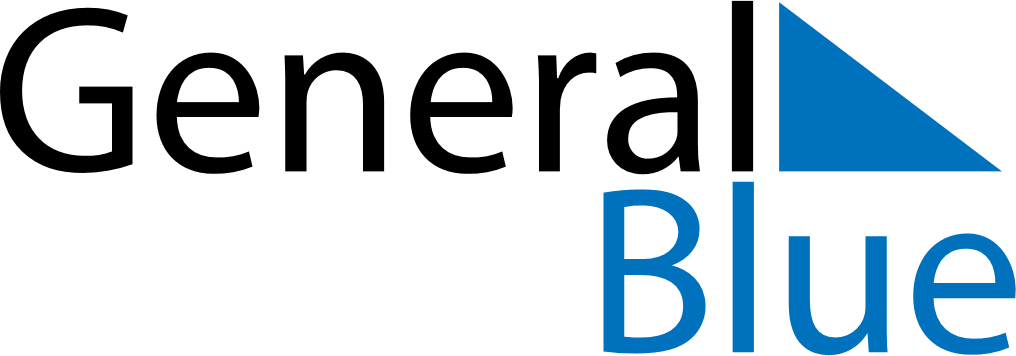 El Salvador 2026 HolidaysEl Salvador 2026 HolidaysDATENAME OF HOLIDAYJanuary 1, 2026ThursdayNew Year’s DayJanuary 16, 2026FridayFirma de los Acuerdos de PazMarch 8, 2026SundayDía de la MujerApril 2, 2026ThursdayMaundy ThursdayApril 3, 2026FridayGood FridayApril 4, 2026SaturdayEaster SaturdayApril 5, 2026SundayEaster SundayMay 1, 2026FridayLabour DayMay 7, 2026ThursdaySoldier’s DayMay 10, 2026SundayMother’s DayJune 17, 2026WednesdayFather’s DayJune 22, 2026MondayDía del MaestroAugust 6, 2026ThursdayCelebración del Divino Salvador del MundoSeptember 15, 2026TuesdayIndependence DayNovember 2, 2026MondayAll Souls’ DayDecember 25, 2026FridayChristmas Day